Documento de sessão<NoDocSe>B8-1012/2016</NoDocSe><Date>{20/07/2016}20.7.2016</Date><TitreType>PROPOSTA DE RESOLUÇÃO</TitreType><TitreRecueil>apresentada nos termos do artigo 133.º do Regimento</TitreRecueil><Titre>sobre o bloqueio geográfico</Titre><Depute>Nicola Caputo</Depute>B8-1012/2016Proposta de resolução do Parlamento Europeu sobre o bloqueio geográficoO Parlamento Europeu,–	Tendo em conta o artigo 133.º do seu Regimento,A.	Considerando que o bloqueio geográfico gera prejuízos significativos aos consumidores e às plataformas de comércio eletrónico;B.	Considerando que a percentagem de jovens empresas e PME que operam como retalhistas transfronteiras em linha no âmbito UE não supera os 9 %;C.	Considerando que as barreiras digitais impedem o acesso à cultura;D.	Considerando que o bloqueio geográfico implica também uma restrição do público e do número de potenciais clientes para os artistas e as jovens empresas europeias;E.	Considerando que um maior dinamismo nas transações transfronteiras levaria um grande número de jovens empresas a abrir-se ao mercado da União, o que geraria um aumento do volume de negócios; 1.	Considera que o bloqueio geográfico constitui uma restrição para os consumidores em linha, que, embora não seja física, produz os mesmos efeitos que as restrições à importação, à exportação e ao trânsito impostas no passado pela UE para favorecer a livre circulação das mercadorias e dos serviços no mercado único;2.	Solicita, portanto, à Comissão que tome medidas concretas para evitar que algumas empresas optem por não operar em determinados mercados da UE ou propor serviços em condições diferentes;3.	Solicita igualmente à Comissão que vele por que sejam adotadas medidas urgentes que visem melhorar a regulamentação relativa aos conteúdos vídeo em linha.Parlamento Europeu2014-2019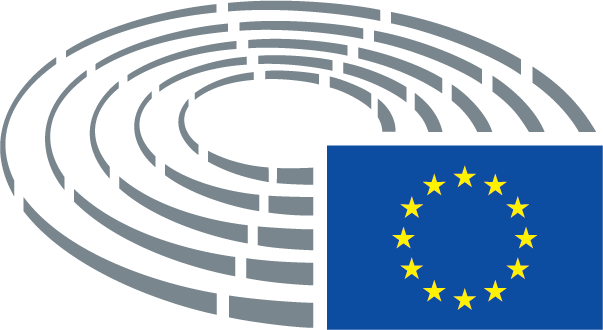 